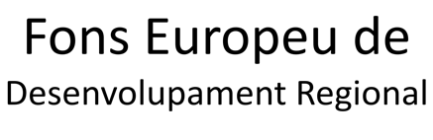 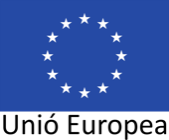 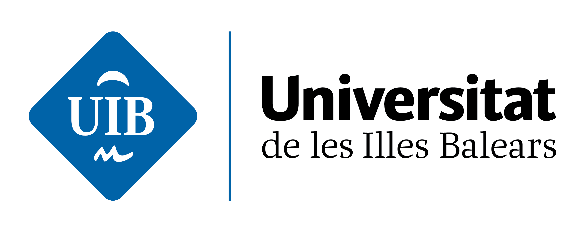 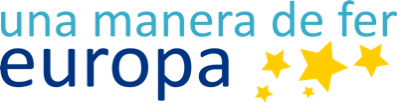 Annex CPROGRAMA CONTRACTES POSTDOCTORALS UIBINFORME SEGUIMENT CIENTÍFICO-TÈCNICDOCTOR/A (NOM I LLINATGES):RESPONSABLE DEL PROJECTE UIB:DEPARTAMENT / INSTITUT:LÍNIA D’INVESTIGACIÓ:ANY DE LA CONVOCATÒRIA: DATA D’INCORPORACIÓ:1.- TREBALLS REALIZATS I RESULTATS OBTINGUTS (Aprox. 1000 paraules) Indicant concretament els projectes d’I+D en els que ha estat incorporat. 2.- GraU de conseCució dels objetiUs propOSATs. Indicar divergències i/o dificultats trobades en relació a la memòria presentada de l’activitat a realitzar (Aprox. 1000 paraules)3.- Pla de trEBALL futur FINS A L’ACABAMENT DEL CONTRACTE (Aprox. 1500 paraules).4.- RESULTAtS:- Publicacions i altres activitats com a resultat de la tasca d’investigació.- Finançament obtingut per a l’activitat d’investigació per l’equip en el qual s’ha integrat l’investigador/la investigadora.- Altres.5.- INTEGRACIÓ DE L’INVESTIGADOR/LA INVESTIGADORA EN EL grup de recerca (Aprox. 1000 paraules)- Departament / Grup de recerca: indicar la seva adscripció i/o relació.- Projecte/s d’I+D en els quals participa o ha participat durant la vigència d’aquest contracte.- Docència.- Altres.6.- ALTRES ASPECTES QUE ES DESITGI FER CONSTAR (Aprox. 1000 paraules)Firma doctor/a contractat/da,					Firma responsable del projecte UIB,